Algebra 1b- Mrs. Tilus					Name_________________________________Unit 6- Day #6: Solving Systems of Equations Review1. Solve the system by graphing  (get equations in slope-intercept form).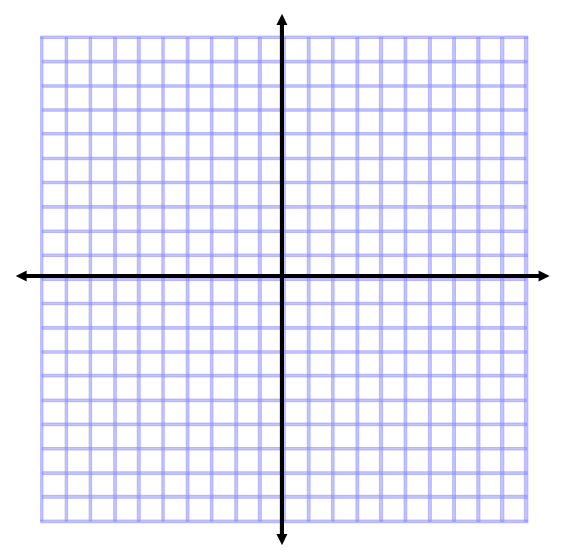      Solution: ________________2.  Solve the system by substitution.				3. Solve the system by elimination.     Solution: ________________				     Solution: ________________4. Solve the system by graphing  (get equations in slope-intercept form).     Solution: ________________5.  Solve the system by substitution.				6. Solve the system by elimination.     Solution: ________________				     Solution: ________________ 7. Solve the system by graphing  (get equations in slope-intercept form).     Solution: ________________8.  Solve the system by substitution.				9. Solve the system by elimination.     Solution: ________________				     Solution: ________________10. Solve the system by graphing  (get equations in slope-intercept form).     Solution: ________________11.  Solve the system by substitution.			12. Solve the system by elimination.     Solution: ________________				     Solution: ________________